Projekt 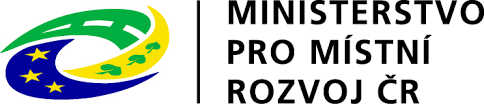 „Odstranění vyhořelé zemědělské usedlosti Radošovice“ byl realizován za přispění prostředků státního rozpočtu ČR z programu Ministerstva pro místní rozvoj. 